Уважаемые руководители!24 марта 2022 года состоится онлайн форум «Безопасная информационно-образовательная среда: методы и технологии работы» (далее – Форум), который проводится в соответствии с Планом Департамента общего образования Томской области по выполнению Комплексного плана действий постоянно действующего координационного совещания по обеспечению правопорядка в Томской области на 2022 год. Организатор Форума – ОГБУ ДПО «Томский областной институт повышения квалификации и переподготовки работников образования» (далее – ТОИПКРО).Цель Форума – способствовать формированию, развитию комфортной и безопасной информационно-образовательной среды в образовательной организации путём создания условий, способствующих саморазвитию и сохранению здоровья обучающихся.Форум проводится дистанционно на единой площадке, расположенной на сайте https://forum.toipkro.ru/safety-2022/. Регистрация индивидуального участия в Форуме производится на сайте в срок до 24 марта включительно.К участию в Форуме приглашаются: заместители руководителя образовательных организаций (по безопасности, воспитательной работе), педагогические работники, отвечающие за сопровождение обучающихся (руководители, тьюторы и пр.), и специалисты (педагоги-психологи, социальные педагоги и пр.) образовательных организаций, реализующих программы общего и дополнительного образования на территории Томской области и других субъектов Российской Федерации, а также родители (законные представители) обучающихся и иные заинтересованные лица.Тематика Форума предполагает освещение актуальных задач по обеспечению безопасной информационно-образовательной среды в образовательных организациях: - представление школьных, муниципальных, региональных планов/программ/проектов по формированию и развитию безопасной образовательной среды; - демонстрация методик, технологий профилактической работы с обучающимися; - обсуждение методов, приемов работы педагогов и родителей (законных представителей) обучающихся по профилактике деструктивного и противоправного поведения детей. Требования к участию в Форуме изложены в приложении к настоящему письму.Контакты координаторов Форума: ТОИПКРО (634034, г. Томск, ул. Пирогова, 10, каб. 202), +7 (3822) 90-20-56, Цегельникова Анна Николаевна, заведующий кафедрой педагогики, психологии и инклюзивного образования, annatsegelnikova@yandex.ru; Маракулина Анастасия Анатольевна, специалист по УМР центра непрерывного повышения профессионального мастерства педагогических работников, marakulinaaa@yandex.ru.Оксана Михайловна Замятина8 (3822) 55 79 89 zamyatina@tpu.ruАнна Николаевна Цегельникова8 (3822) 90 20 56, annatsegelnikova@yandex.ruПриложение 1 к письму Департамента общего образования Томской области № ___________ от _______________ 2022 г.Требования к участию в онлайн форумеБезопасная информационно-образовательная среда: методы и технологии работы»1. Форум проводится в дистанционной форме 24 марта 2022 года.2. Участие в Форуме бесплатное. К участию приглашаются: заместители руководителя образовательных организаций (по безопасности, воспитательной работе), педагогические работники, отвечающие за сопровождение обучающихся (руководители, тьюторы и пр.), и специалисты (педагоги-психологи, социальные педагоги и пр.) образовательных организаций, реализующих программы общего и дополнительного образования на территории Томской области и других субъектов Российской Федерации, а также родители (законные представители) обучающихся и иные заинтересованные лица.3. Регистрация участников дистанционных мероприятий Форума проводится индивидуально в срок до 24 марта 2022 года включительно по Интернет-ссылке https://forum.toipkro.ru/safety-2022/ 3. Для участия в Форуме в качестве спикеров приглашаются руководители, заместители руководителя, педагоги и специалисты образовательных и иных организаций. 5. Спикеры предоставляют на Форум презентацию или видеозапись выступления/видеоролик, соответствующий заявленной тематике Форума, в котором представляют авторский материал (доклад, мастер-класс, лекция и пр.), зафиксированный на цифровую/фото-видео камеру и смонтированный любыми доступными техническими средствами. Презентация оформляется по шаблону Организатора (формат Power Point). Видеоматериал должен демонстрировать систему работы в отдельной образовательной организации по формированию безопасной информационно-образовательной среды, использование современных технологий, ресурсов, педагогических приемов работы с обучающимися и их родителями по профилактике деструктивного и противоправного поведения обучающихся.6. Требования к видеоматериалам: - Сохранение и представление окончательного, логически завершенного варианта смонтированного видеоролика в форматах AVI, MOV, MPEG, МP4.- Продолжительность видеоролика не более 15 минут.- Решение об использовании специальных программ и инструментов при съёмке, монтаже видеоролика принимается автором(ами) самостоятельно.- Жанр видеоролика: доклад, мастер-класс, лекция и пр.- Видеоролики рекламного характера или видеоролики, оскорбляющие достоинство и чувства людей, к участию в Форуме не принимаются.7. Требования к презентации: - Оформление в шаблоне Организатора Форума.8. Материал, представляемый в Оргкомитет должен быть авторским и отвечать целям и задачам Форума. Использование материала, опубликованного в сети Интернет, запрещается. Авторские права на созданные, опубликованные в рамках Форума материалы сохраняются за их авторами. Организатор оставляет за собой право использования материалов Форума целиком или частично в образовательных целях. Ответственность за соблюдение авторских прав несе(у)т автор(ы) материала. 9. Присылая видео материал для участия в Форуме, автор(ы) автоматически дают согласие Организатору на его использование целиком или частично, размещение в сети Интернет, проектах и пр. в образовательных целях; на обработку персональных данных (фамилии, имени, отчества, адреса электронной почты, номера телефона, сведения о профессии и иные данные, сообщенные участниками).10. Авторы-участники гарантируют, что все лица, снятые в видеороликах, дали предварительное согласие на съемку и участие в Форуме. За возникновение проблемных ситуаций организаторы Форума ответственности не несут.11. Оргкомитет Форума оставляет за собой право отклонить презентации, видеоматериалы спикеров, не соответствующие вышеуказанным требованиям и поданные позднее указанного времени.12. Для участия в Форуме в качестве спикера, необходимо в срок до 21 марта 2022 года направить координаторам Форума по адресам электронной почты нижеследующую заявку (формат Word) и видеозапись выступления/видеоролик, оформленный в соответствии с вышеуказанными требованиями.13. Контакты координаторов Форума: ТОИПКРО (634034, г. Томск, ул. Пирогова, 10, каб. 202), +7 (3822) 90-20-56, Цегельникова Анна Николаевна, заведующий кафедрой педагогики, психологии и инклюзивного образования, annatsegelnikova@yandex.ru; Маракулина Анастасия Анатольевна, специалист по УМР центра непрерывного повышения профессионального мастерства педагогических работников, marakulinaaa@yandex.ru.Заявка на участие в онлайн форуме «Безопасная информационно-образовательная среда: методы и технологии работы»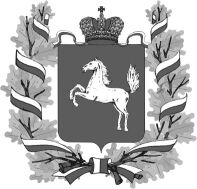 ДЕПАРТАМЕНТОБЩЕГО ОБРАЗОВАНИЯТОМСКОЙ ОБЛАСТИЛенина пр., д. 111, г. Томск, 634069тел/факс (382 2) 512-530E-mail: k48@edu.tomsk.gov.ruИНН/КПП 7021022030/701701001, ОГРН 1037000082778ДЕПАРТАМЕНТОБЩЕГО ОБРАЗОВАНИЯТОМСКОЙ ОБЛАСТИЛенина пр., д. 111, г. Томск, 634069тел/факс (382 2) 512-530E-mail: k48@edu.tomsk.gov.ruИНН/КПП 7021022030/701701001, ОГРН 1037000082778ДЕПАРТАМЕНТОБЩЕГО ОБРАЗОВАНИЯТОМСКОЙ ОБЛАСТИЛенина пр., д. 111, г. Томск, 634069тел/факс (382 2) 512-530E-mail: k48@edu.tomsk.gov.ruИНН/КПП 7021022030/701701001, ОГРН 1037000082778ДЕПАРТАМЕНТОБЩЕГО ОБРАЗОВАНИЯТОМСКОЙ ОБЛАСТИЛенина пр., д. 111, г. Томск, 634069тел/факс (382 2) 512-530E-mail: k48@edu.tomsk.gov.ruИНН/КПП 7021022030/701701001, ОГРН 1037000082778Руководителям муниципальных органов, осуществляющих управление в сфере образования  №  Руководителям муниципальных органов, осуществляющих управление в сфере образованияна №   от  Руководителям муниципальных органов, осуществляющих управление в сфере образованияРуководителям муниципальных органов, осуществляющих управление в сфере образованияО проведении онлайн форума ««Безопасная информационно-образовательная среда: методы и технологии работы»»О проведении онлайн форума ««Безопасная информационно-образовательная среда: методы и технологии работы»»О проведении онлайн форума ««Безопасная информационно-образовательная среда: методы и технологии работы»»О проведении онлайн форума ««Безопасная информационно-образовательная среда: методы и технологии работы»»Руководителям муниципальных органов, осуществляющих управление в сфере образованияНачальник департаментаИ.Б. ГрабцевичСубъект Российской ФедерацииНаименование образовательной организации по УставуФормат выступления (доклад, мастер-класс, лекция и пр.) Название выступленияФИО спикера(ов)Контактный телефон Электронный адрес 